Thank you for your request to have your child/children admitted to our school.The closing date for any admissions shall be 24 June 2022.All enquiries shall be directed to: The Principal, Attention Admissions Secretary, 30 Abelia Rd Kloof 3610.The following documentation shall accompany your application and must be received by the Admissions secretary. A completed Application for Admission Form. (Please take special note that incomplete application forms shall not be processed and shall be deemed as invalid)A completed and signed Admission Contract (both parents’ signatures are required)A valid municipal rates account, transfer deeds, or a municipal water or lights account or current lease agreement)A certified copy of the child’s unabridged birth certificate A copy of the most recent report card or official transfer cardA colour photograph of the child (ID or passport size)Certified copies of both parents’ ID books or proof of GuardianshipImmunization CardSigned stamped KJP Confidential Financial Clearance CertificateIf the learner is NOT a South African Citizen the following shall be presented on registrationStudy PermitTemporary or permanent study permit from the Department of Home AffairsEvidence that application has been made for the child to reside in South AfricaSigned Protection of Personal Information formPlease note that an interview may be conducted by the Principal/ School Governing Body with any new applicant and/or their parent or guardian.Please take special note that should any of the information given by the applicant/s, on either the Application Form or on the Admissions Contract, be shown to be either inaccurate, incorrect or misleading, then the school specifically reserves the right to refuse entry to the learner.Upon acceptance, a Stationery Deposit is required by the Governing Body.YEAR: __________    GRADE: _______         MAINSTREAM 		      REMEDIAL __________LEARNER INFORMATION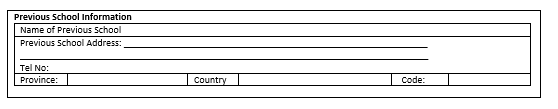 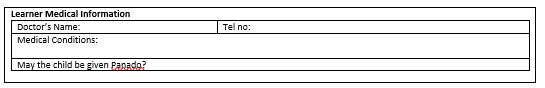 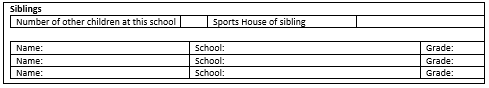 Please take special note that should any of the information given by the applicant/s, on either the Application Form or on the Admissions Contract, be shown to be either inaccurate, incorrect or misleading, then the school specifically reserves the right to refuse entry to the learner, and/or that I may be requested to remove my child from the school. I hereby declare and warrant that to the best of my knowledge, the above information as supplied, is accurate and correct.Name of Parent/Guardian (Please Print) ________________________________________________________Signature of Parent/Guardian ________________________________________________________________Date ____________________________ADMISSION CONTRACTMade and entered by and betweenKLOOF JUNIOR PRIMARY SCHOOL GOVERNING BODY (hereinafter referred to as “The Governing Body”)AND(hereinafter referred to as “The father/legal guardian/mother”)                                                                                                                                                               ( NAME)GOVERNING BODYThe father/mother/legal guardian acknowledges that Kloof Junior Primary School is a government aided fee paying school and that the Governing Body is empowered with the authority to make decisions affecting the management and operation of the school and that such decisions are binding upon him/her and the child.SCHOOL RULES AND REGULATIONSAny child enrolled at Kloof Junior Primary School shall be obliged to adhere to the school rules and regulations. If any pupil contravenes any school rule or regulation laid down by the responsible authorities, disciplinary action may be taken against such a pupil.SCHOOL FEES AND MONEY COLLECTIONThe annual school fees shall be determined from time to time by the Governing Body and the father/mother/legal guardian shall be notified of the annual school fee prior to the commencement of the academic school year. The mother/father/legal guardian shall be jointly and severally liable, the one paying the other to be absolved for the payment of all school fees and costs of extra mural activities.3.1 Payment of School fees shall be COMPULSORY.3.2 The school fees shall be paid in full by 31st January or as set out in the detailed payment structure.3.3 The Governing Body shall be entitled to increase the school fees during the year upon one school term notice. 3.4 In the event of the father/mother/legal guardian failing to pay school fees in accordance with this contract, then in such an event the Governing Body shall be entitled to give notice of the default in terms of paragraph 5 hereof. Should the father/mother/legal guardian remain in default, notwithstanding receipt of such notice, the Governing Body shall be entitled to institute legal proceedings for the recovery of the outstanding amount without further notice.3.5 A compulsory Stationery fee as decided by the Governing Body is due on acceptance at the school.3.6The School may hold and process by computer or otherwise any information obtained about the          Parent/s/Legal Guardian as a result of their liability for school fees. The School may conduct a credit enquiry and/or a credit information search about the Parent/s/Legal Guardian with a credit information bureau, persons acting as their agents and/or other credit grantors. The School may transmit details of how the Parent/s/Legal Guardian have performed in meeting their obligations in terms of their school fee obligations and share such information with other credit grantors for the purposes of making any credit risk management related decisions.If the Parent/s/Legal Guardian fail to meet their school fee obligations the School may record the Parent/s/Legal Guardian non-performance with a credit information bureau. Any information conveyed to a credit information bureau will be available to other credit grantors and used in making credit risk management related decisions.3.6.2 	The School may monitor the Parent/s/Legal Guardian payment behaviour by researching the Parent/s/Legal Guardian record at one or more credit information bureau.The School may record and transmit details of how the Parent/s/Legal Guardian have performed in terms of their school fee obligations reflecting how they have conducted themselves in meeting these obligations.The Parent/s/Legal Guardian acknowledge and agree that any information regarding their credit worthiness, defaults in payment to the school, and details of how they have paid their school fee obligations with the School may be disclosed to any other creditor, school and/or one or more credit information bureaus.3.7 The mother/father/guardian acknowledges our right in terms of the South African Schools Act No. 84 of 1996 to apply for exemption for the payment of school fees. In the event that I wish to apply for exemption I acknowledge that such application must be in writing on the prescribed form, and I undertake to immediately collect the application for exemption form from the Bursar and to return it (together with all supporting documentation) to the Bursar before the 28th February 2022. The onus to apply for partial/total exemption is on the applicant/myself. I also acknowledge that the failure to properly complete the application for exemption and to submit all supporting documentation, will result in the application being rejected outright.  NOTICESAny notice required to be given in terms of this agreement shall be in writing and delivered or dispatched by pre-paid registered mail and in the latter event, such notice will be deemed to have been received by the father/mother/legal guardian on the seventh (7) day after the date of posting thereof.Notwithstanding the provisions of Clause (6) below, delivery of any notice or document to the child shall be deemed to be in compliance with the provisions hereof. DOMICILIAThe father/mother/legal guardian hereby chooses as his/her domicilium citundi et executandi for all purposes arising under this agreement and for the service of any document for whatever purpose at the following address. (Post Box not accepted – Physical address required).										Code:DOCUMENTSThe father/mother/legal guardian shall be obliged to furnish to the Governing Body or Principal any documents or information required by the school within fourteen (14) days of being requested to do so. CONSENTThe father/mother/legal guardian consents to the child taking part in the Extra – Mural activities of the school, including games, athletics, tours and any other excursions arranged by the school.The father/mother/legal guardian fully understands and accepts that all such activities shall be undertaken at the child’s father/mother/legal guardian’s own risk, and the father/mother/legal guardian undertakes, on behalf of themselves, the child, or their dependants, and their executors to indemnify, hold harmless and release Kloof Junior Primary School, the Principal, her staff, the Governing Body, and/or any person authorised by them, and/or invitees, from any or all claims whatsoever which may arise in connection with any loss, damage or injury, of whatsoever nature and howsoever caused, and whether or not caused by negligence (gross or otherwise), to the person or property of the child, arising out of or incidental to or connected in any way with such activities.PARENTAL OBLIGATIONSThe father/mother/legal guardian shall be obliged to:Inform the school of any change of address or telephone number in writing.Inform the school of any case of infectious illness in the child’s household.Ensure that the child attends school regularly.Ensure that the Code of Conduct of the school are complied with.Respect the tradition, character and ethos of the school and encourage the child to do the same.To give one term’s notice of intention to remove the child from the school.  DAMAGES TO SCHOOL PROPERTYThe father/mother/ legal guardian shall be liable for any loss of or damages of whatever cause or nature or howsoever arising which may be caused to school property or equipment as a result of any act or omission on the part of the child.  INDULGENCESNo indulgence or extension granted by the Governing Body to the father/mother/legal guardian shall in any way be construed as a waiver of the Governing Body’s rights or as creating a precedent. COSTSShould it be necessary for the Governing Body to institute any legal proceedings against the  father/mother/legal guardian in order to enforce any of the terms and conditions of this agreement, then the father/mother/legal guardian hereby agrees that in addition to any amounts for which he may be found to be liable also to be liable for all the costs incurred by the Governing Body inclusive of legal costs on the attorney and client scale, collection charges, tracing costs and interest at the current legal rate as determined by the Minister of Justice. AMENDMENTS12.1 The Governing Body shall be entitled to amend the terms and conditions of this agreement upon written notice to the father/mother/legal guardian.12.2 The said amendment shall be deemed to have been accepted by the father/mother/legal guardian unless he/she notifies the Governing Body of his/her objection to such an amendment within 14 days of receipt of such notice of amendment.I_______________________________________ in my capacity as father/ mother/legal guardian do hereby acknowledge that I have read and understood the terms and conditions set out herein and warrant that all information supplied herein and on the application form is true and correct and that my child’s enrolment at Kloof Junior Primary School is subject to my acceptance thereof.I hereby acknowledge that I have read and accept the terms and conditions as set out in the Code of Conduct.I hereby acknowledge that I have been advised of my right to apply for exemption and should I not do so I will be liable for full payment of school fees. Signed and dated at _______________________________this_______ day of___________________________20_______Mother signature _________________________________________Father signature __________________________________________Legal Guardian ___________________________________________Guarantor _______________________________________________Signed and dated byPrincipal ________________________________________________   Date ___________________________PROTECTION OF PERSONAL INFORMATION ACTI/ We the undersigned     ____________________________________and___________________________________(Please print your names clearly)Being the parents / legal guardians of____________________________________________ (Please print your child / children's names clearly)1.1	Unless you at any time instruct the School expressly and in writing to the contrary, your consent is given for the School to:1.1.1.	collect and process credit information about you and any Third Party or divorced or separated Parent responsible for payment of any or all amounts owing in school fees;1.1.2	collect, store and process names, contact details and information relating to yourself and your Child, and to such information being made available to other parents/guardians, staff or responsible persons engaged or authorised by the School for school related purposes to the extent required for the purpose of managing relationships between the school, parents/guardians, and current learners as well as providing references and communicating with the body of formal learners;1.1.3	include photographs, with or without name, of your Child in School publications, or in press releases to celebrate the School’s or your child’s activities, achievements or successes;1.1.4	supply information and a reference in respect of your child to any educational institution which you propose your child may attend. We will take care to 	ensure that all information that is supplied relating to your child is accurate and any opinion given on his/her ability, aptitude and character is fair. However, the school cannot be liable for any loss you or your child is alleged to have suffered resulting from opinions reasonably given, or correct statements of fact contained, in any reference or report given by us; and1.2	The School may not distribute or otherwise publish any of your personal information in its possession, unless you give your consent, in writing, to the School that it may do so.  Should this be the case, the School may only distribute or otherwise publish the information specified in your consent to the people and for the purpose stated in your written consentSigned at _________________this _______ day of       ____________________20____._________________________                          _________________________Father					         Mother	FINANCIAL CLEARANCENAME AND SURNAME OF PUPIL: _______________________________GRADE: _______________NAME AND SURNAME OF PARENT: __________________________________________________I HEREBY GIVE CONSENT FOR THE BELOWMENTIONED INFORMATION TO BE GIVEN TO KLOOF JUNIOR PRIMARY SCHOOLPARENT SIGNATURE: _____________________________________________________________NAME OF SCHOOL WHERE PUPIL IS CURRENTLY ENROLLED: ______________________________  NUMBER OF YEARS AT THIS SCHOOL: ________________________________________________SCHOOL FEES:ANNUAL SCHOOL FEES: ___________________________________________________________FEES PAID TO DATE: ______________________________________________________________FEES IN ARREARS: _______________________________________________________________ARE FEES PAID REGULARY? _______________________________________________________FINANCIAL ASSISTANCE YES/NOANY OTHER COMMENTS: _______________________________________________________I HEREBY CONFIRM THAT THE ABOVE INFORMATION IS CORRECT.______________________					______________________	PRINCIPAL’S SIGNATURE						DATE            SCHOOL STAMPNote: This form must be completed in full. All changes to be initialled or signed by parent/guardian. Completing the form does not necessarily mean that the learner has been accepted into the school.Primary Parent/Guardian InformationSecondary Parent/Guardian InformationThe following forms must be submitted to the school with this Application Form1.  Copy of Learner's UNABRIDGED Birth Certificate2.  Copy of both parents/guardians I.D.s3.  Copy of Immunisation records4.  Copy of latest school report5.  Municipal Utility bill (both pages) or a current lease agreement6.  School Fee Clearance Certificate7.  A colour photograph of the child  (ID or Passport size)8.  The signed Admission Contract. (Both parents’ signatures are required).9.  Protection of Personal Information Form10. Psychological Assessment if you are applying for RemedialPLEASE NOTE THAT THE CLOSURE DATE FOR APPLICATIONS IS 24th June 2022Official Use:                                                                                 Date Received: